Writing Class Participation ChartQuarter goal:____________Twelve Guidelines for Sharing Aloud in Writing Class and in Your Future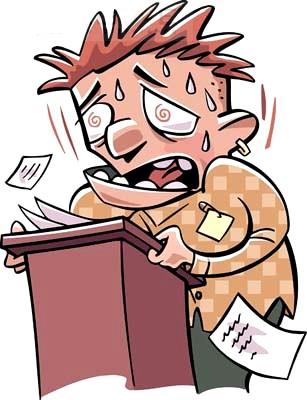 At every opportunity you should volunteer to share your thoughts aloud in front of your class and teacher. The more you practice this skill, the better you will become. That’s a promise!Take this opportunity seriously, don’t be silly or stand and laugh.  If you want to be taken seriously, you must behave as such.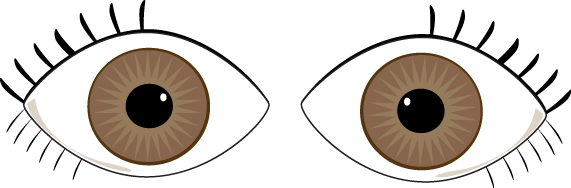 Send signals that make the right impression on your audience. Make eye contact with your audience.Wait until you know you have the attention of your audience before you begin to speak.Do not hold your paper over your face. You should look over your paper.Speak slowly and don’t rush though what you are sharing.Speak loudly using a strong voice.Speak clearly and do not mumble your words.  You want your audience to understand what you are saying.10.Acknowledge the audience when you finish before you rush to your seat. Nod your head, smile etc.11.Use these tips in all of your classes, not just writing class!12.You will use this skill starting today, and for the rest of your school career and even as you go off to interview for jobs and in your future career.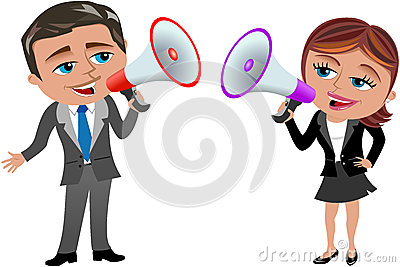 Today’s DateWhat did I Share?Number 